Name:……………………………………...............ADM No:………......Class:……....449/2DRAWING AND DESIGNPAPER 2APRIL 2023MECS CLUSTER JOINT EVALUATIONFORM FOUR END OF TERM ONE EXAMINATION 2023MARKING SCHEMEDESIGN PROBLEM (40 marks)During rainy seasons, most people are expected to clear mud from their shoes before they get into any office or household. Design a device that can be used to clear mud from shoes considering the following:It should be operated by handsIt should deposit mud in a container.The scrapper should be made of brushIt should spray water to soften the mud.RequirementsMake sketches of two possible solutions for your design                  (6 marks)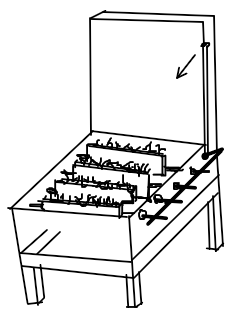 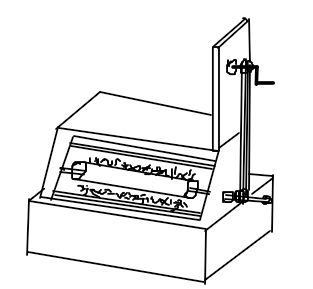 Select one of the designs in (a) above and make a refined labelled pictorial sketch                                                                                                                                      (14 marks)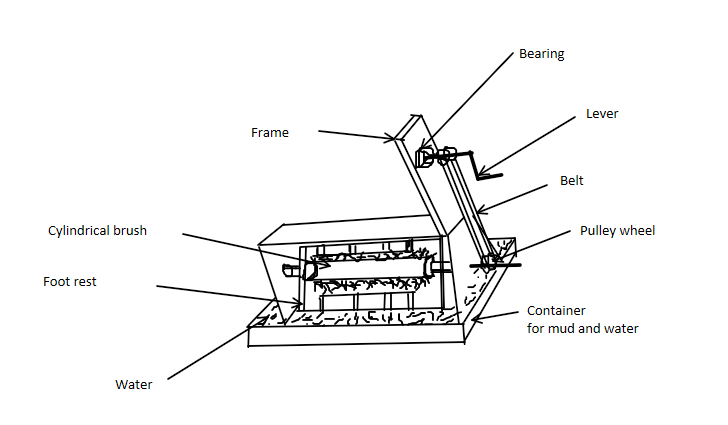 Make detailed sketches for the mechanisms to allow for each of the considerations above                                                                                                                                (15 marks)                                                                                                          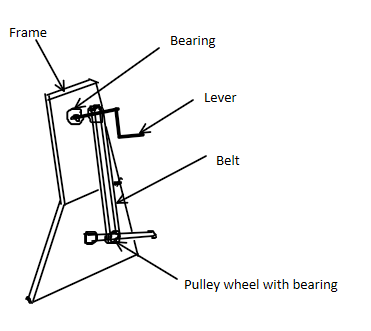 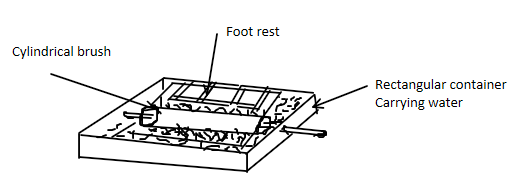 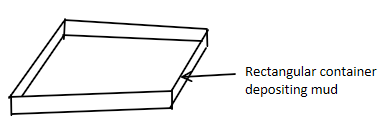 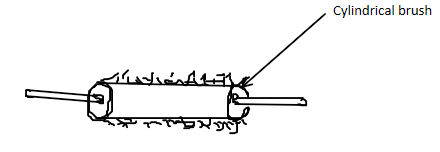 List three materials used and state one reason for the choice of each.                (3 marks)                 Steel- to make the lever                Rubber- to make the brush               Iron- to make mud container.State two methods of joining the parts and state where each is used                  (2 marks)                   Use of bolts and nuts- assembling the brush.                  Welding- to join the body.